По желанию пенсионера страховая пенсия может выплачиваться по доверенности, выдаваемой в порядке, установленном законодательством Российской Федерации. Выплата указанной пенсии по доверенности, срок действия которой превышает один год, производится в течение всего срока действия доверенности при условии ежегодного подтверждения пенсионером факта регистрации его по месту получения страховой пенсии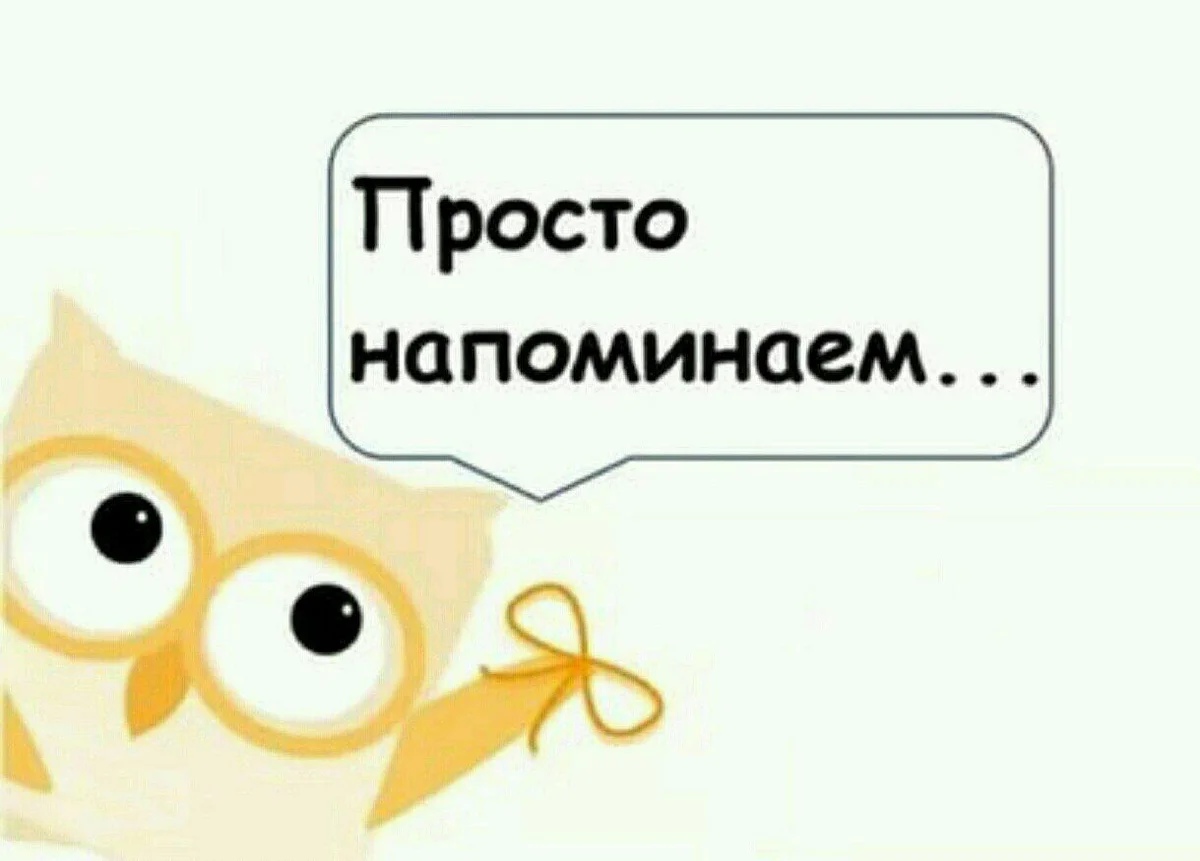 